1. Przedmiot: Matematyka2.Data: 27.03.20203. Temat   lekcji: Klasyfikacja trójkątów. Własności trójkątów.4. Notatka 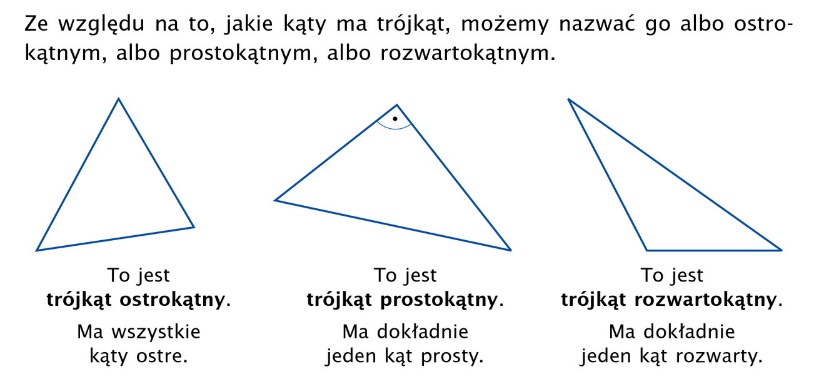 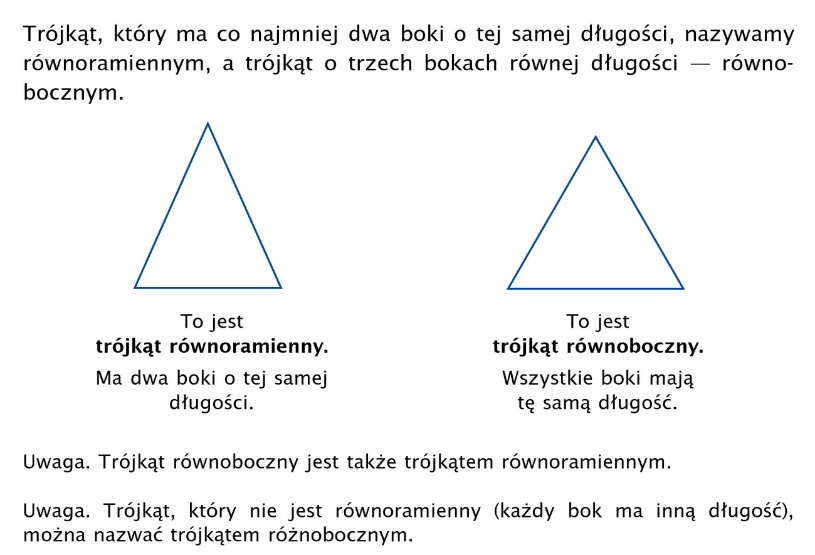 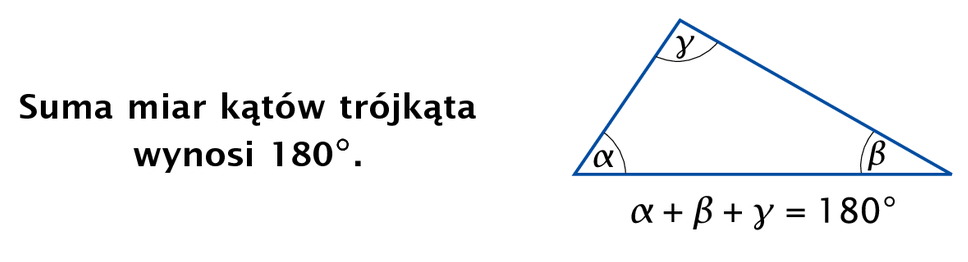 Link do obejrzenia:Klasyfikacja trójkątów  https://www.youtube.com/watch?v=YkC9JZQgENkSuma miar kątów  w trójkącie https://www.youtube.com/watch?v=lKvKuY8CZCwW podręczniku ten temat to strony 162-1685. Oblicz samodzielnie:Proszę w zeszycie ćwiczeń cz2. Strony  5, 6, 7, 8.6. Termin oddania pracy (najlepiej zrobić zdjęcie zeszytu i przesłać na e-mail) 30,03,2020 na e-mail matematykalw1@gmail.com